Carta de Eliminación de Proyecto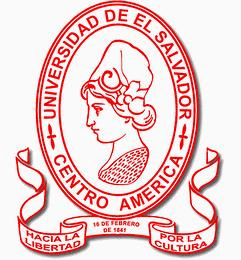 UNIVERSIDAD DE EL SALVADORFACULTAD MULTIDISCIPLINARIA ORIENTALDEPARTAMENTO DE _____________Ciudad universitaria de Oriente, 26 de febrero de 2024Lic. Carlos Alexander DiazJefe Unidad de Proyección Social FMO.Presente.Estimado Licenciado:Sirva la presente para saludarle y desearle éxitos en sus funciones Administrativas y Personales.Yo, ________________________________. Con Carnet No. ________, estudiante de la Carrera de ________________________________ Por este medio solicito la ELIMINACION del Proyecto de Servicio Social No. _________, con fecha de inicio________ y finaliza __________Inscrito en el sistema PROMETEO como “_______________________________________________________________________________________________________________________________________” a Desarrollarse en_________________________________________________, siendo el tutor el Lic.__________________________________________ Ya que, por motivos ajenos a mi voluntad, no he podido realizar mi Servicio Social.Sin otro en particular y en espera de la respuesta favorable a la presente, me suscribo, Atentamente, f. _________________________                              f._____________________________   Lic.                                                                   Licda.                  Tutor del Proyecto                             Coordinadora de la Sub-Unidad de Proyección Social                                                                                  Sección de________________                                                      f.________________________                                                                                  Br.Estudiante                                                                                                            